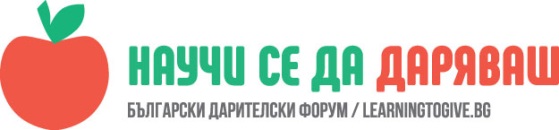 УРОК: Благотворителен базарЕли Георгиева, 105 СУ“Атанас Далчев“, гр.СофияЧасът е проведен на 22.12.2017г.„Аз просто правя това, което обожавам, което умея и което съм щастлива да правя. Благодаря на небесата за такава съдба. Да даряваш на другите е огромна привилегия за която аз съм много благодарна и която високо оценявам.“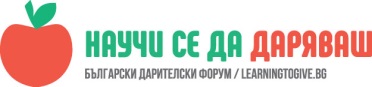 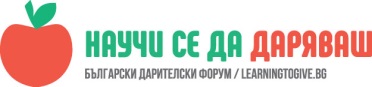 Целта на този урок е да се формира правилно отношение сред учениците към благотворителността, към даряването, реализирани под формата на Коледен базар.ОписаниеБлаготворителният Коледен базар е едно изключително събитие за нашето училище, с дълголетна традиция и сериозен мащаб. Всяка година средствата, които се събират са все повече. Голямата част от тези средства отива за деца в нужда. За мен тази тема е изключително благодатна, защото с родителите на децата от класа ми работим много, за да съберем възможно най-много средства. Всички сме убедени в ползата от подобен вид инициативи и не е нужна допълнителна мотивация.Програма „Научи се да даряваш“ дава допълнителното знание и мотив за участие, обвързано с базисните понятия, които ние усвояваме и ги прилага на практика с тази тема.Тук имаме цялостен цикъл – начало – труд – завършеност. Тук сме заедно родители – деца – учители, обединени и от училището със своята инициатива и от програмата със темата, която ни предоставя. Ценно е, че теоретичното понятийно знание се облича в практическо действие, което има видим резултат. Сумата, която с децата от класа ми събрахме и дарихме за два часа /това е времетраенето на Коледния базар/ беше 1160 лева.Беше удовлетворяващо начало на Коледните празници!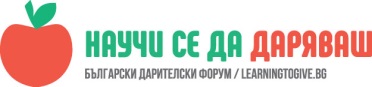 Вече си търсим следваща инициатива в която да се включим с децата и родителите им.Подобни практически теми трябва да има повече, за да се прилага всичко, което децата усвояват като понятия.